Repetition of past simpleA: Underline all the verbs in past tense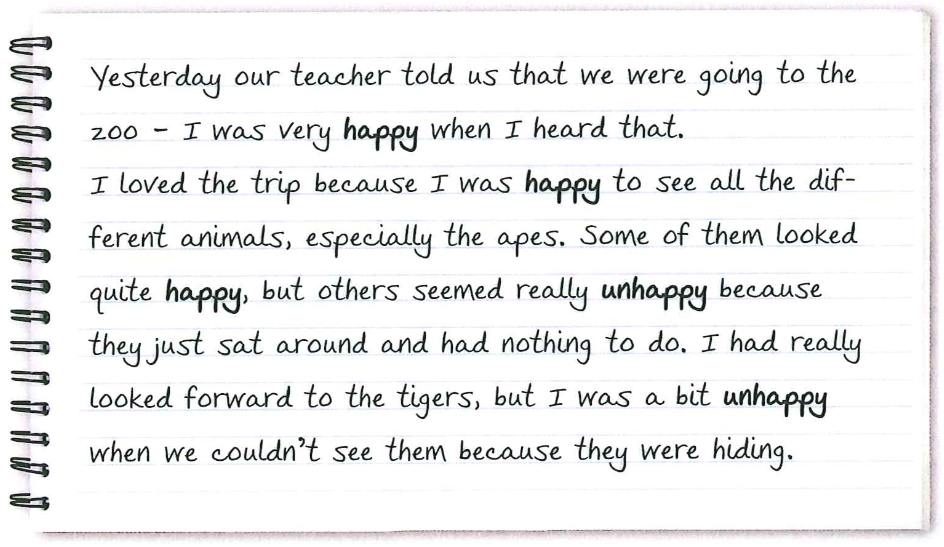 B: Write down the verbs here in infinitive (Grundform)told:	tell____________________________________________________________________________________________________________________________________________________________________________________________________________________________________________________________________________________________________________________________________________________________________________________________________________Solution:told: tell			looked: look		counldn’t: can’twas: be (am/are/is)		seemed: seem		were: be (am/are/is)heard: hear			sat: sitloved: love			had: have